中國文化大學教育部高教深耕計畫計畫成果紀錄表子計畫「大學專業融入在地，社會參與區域共榮」計畫「大學專業融入在地，社會參與區域共榮」計畫具體作法110(2) D1-6-1推廣多國語言學習與文化認識110(2) D1-6-1推廣多國語言學習與文化認識主題□飲食文化   □地理交通   ■生活禮儀□飲食文化   □地理交通   ■生活禮儀內容（活動內容簡述/執行成效）主辦單位： 韓文 系活動日期： 2022 年  3  月 18 日活動地點： □陽明高中 ■百齡高中主 講 者：吳忠信參與人數：   22  人（教師 1 人、學生 20 人、行政人員 0 人、校外 1 人）內容：本次課程介紹象徵韓國文化的支國旗、國花、韓服、歷史朝代等文化之意義，增進學生對韓民族特色的了解，並啟發國際觀。將執行成果條列分述於下：介紹上課主題，韓國民族特色感強烈，在食衣住行上都有極大的特色。交通佔據了日常生活中的一大部分，在韓國無論是上班族抑或是學生都仰賴大眾運輸工具來通勤。在台灣摩托車使用頻繁，但韓國國內摩托車文化不像台灣一樣如此發達，多使用汽車或大眾運輸工具代步。和同學討論韓國交通和台灣交通習慣的不同點，讓學生能夠更了解韓國的交通文化及和差異性。主辦單位： 韓文 系活動日期： 2022 年  3  月 18 日活動地點： □陽明高中 ■百齡高中主 講 者：吳忠信參與人數：   22  人（教師 1 人、學生 20 人、行政人員 0 人、校外 1 人）內容：本次課程介紹象徵韓國文化的支國旗、國花、韓服、歷史朝代等文化之意義，增進學生對韓民族特色的了解，並啟發國際觀。將執行成果條列分述於下：介紹上課主題，韓國民族特色感強烈，在食衣住行上都有極大的特色。交通佔據了日常生活中的一大部分，在韓國無論是上班族抑或是學生都仰賴大眾運輸工具來通勤。在台灣摩托車使用頻繁，但韓國國內摩托車文化不像台灣一樣如此發達，多使用汽車或大眾運輸工具代步。和同學討論韓國交通和台灣交通習慣的不同點，讓學生能夠更了解韓國的交通文化及和差異性。活動照片(檔案大小以不超過2M為限)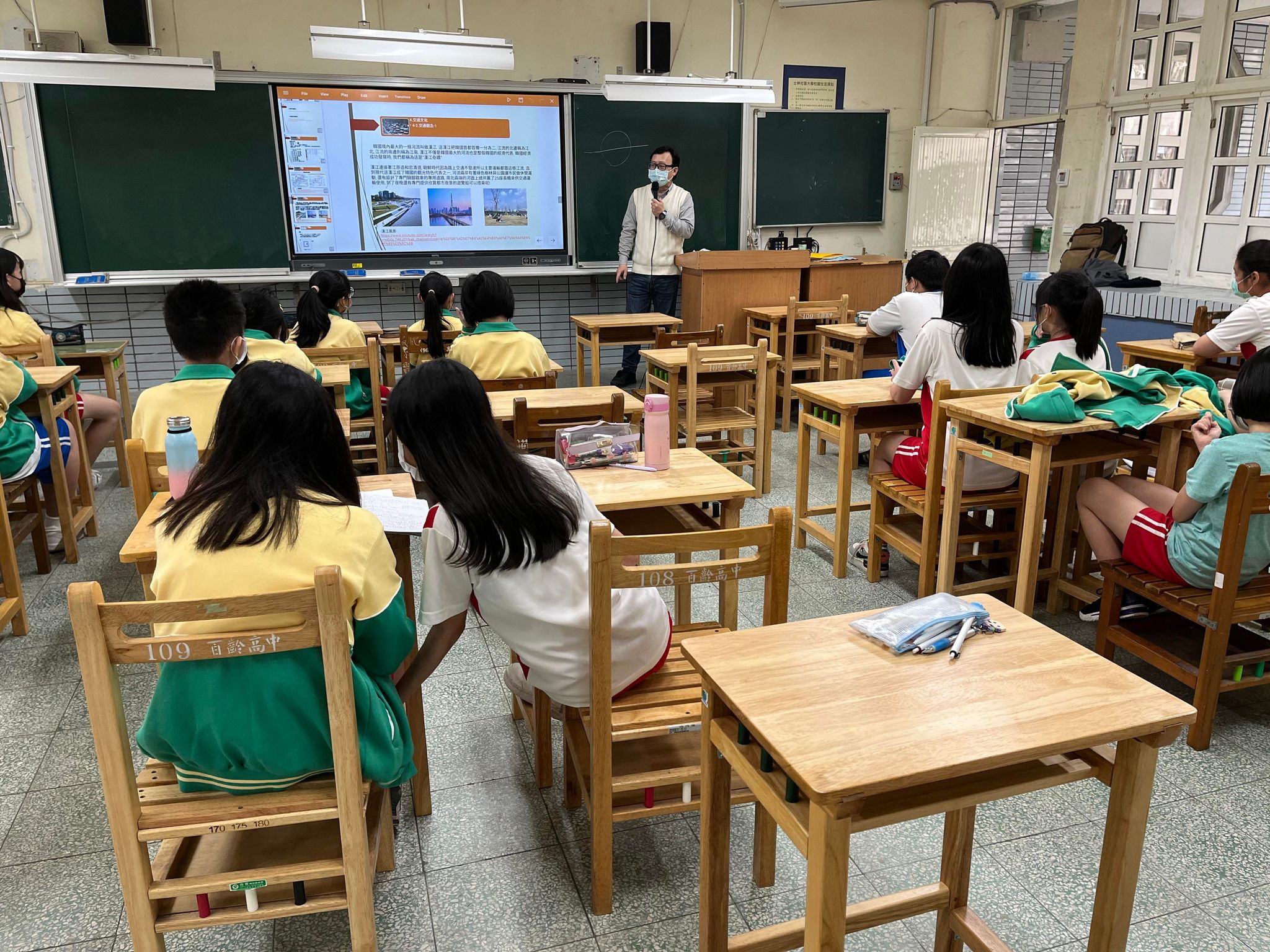 主題介紹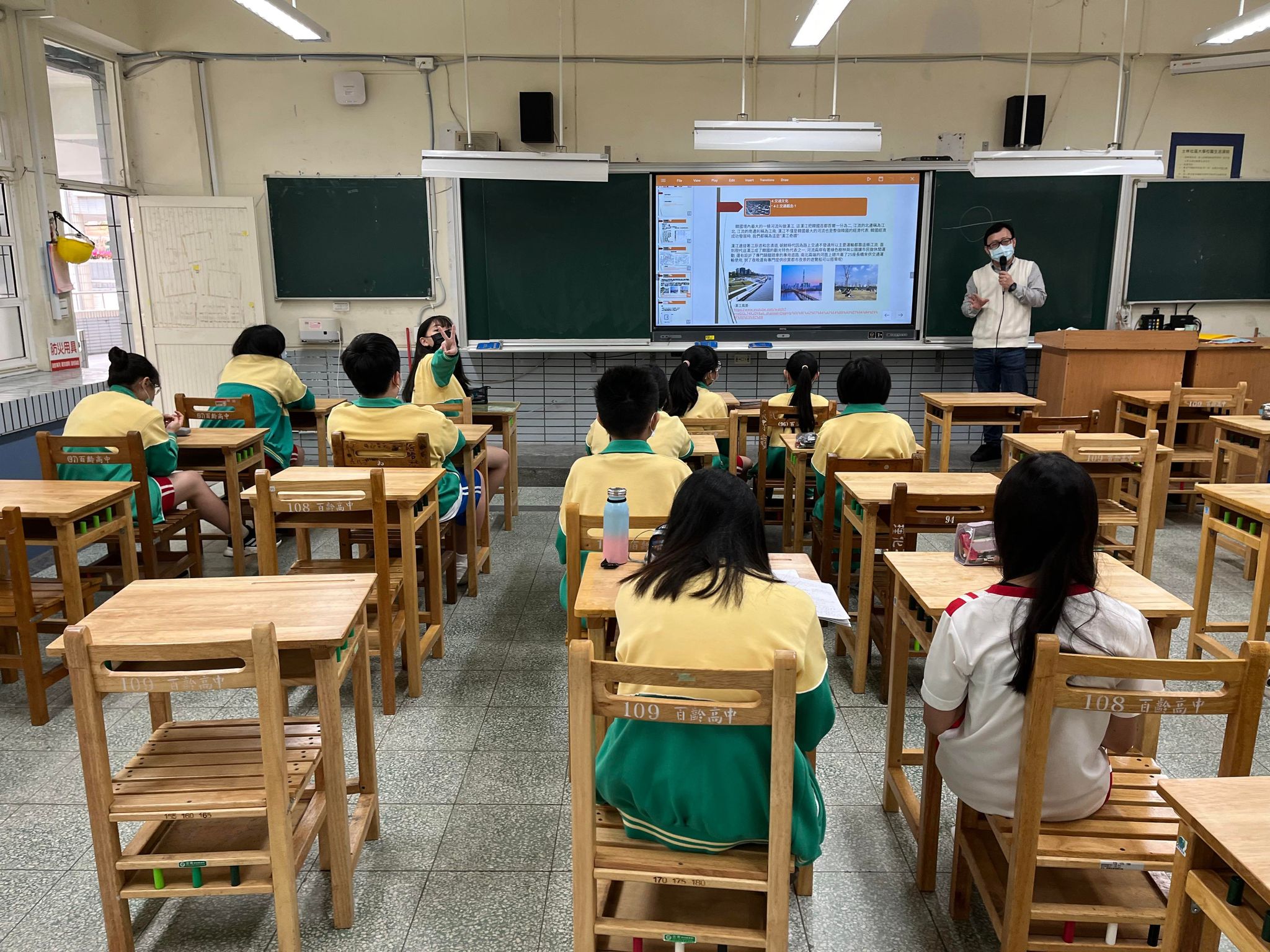 韓國交通文化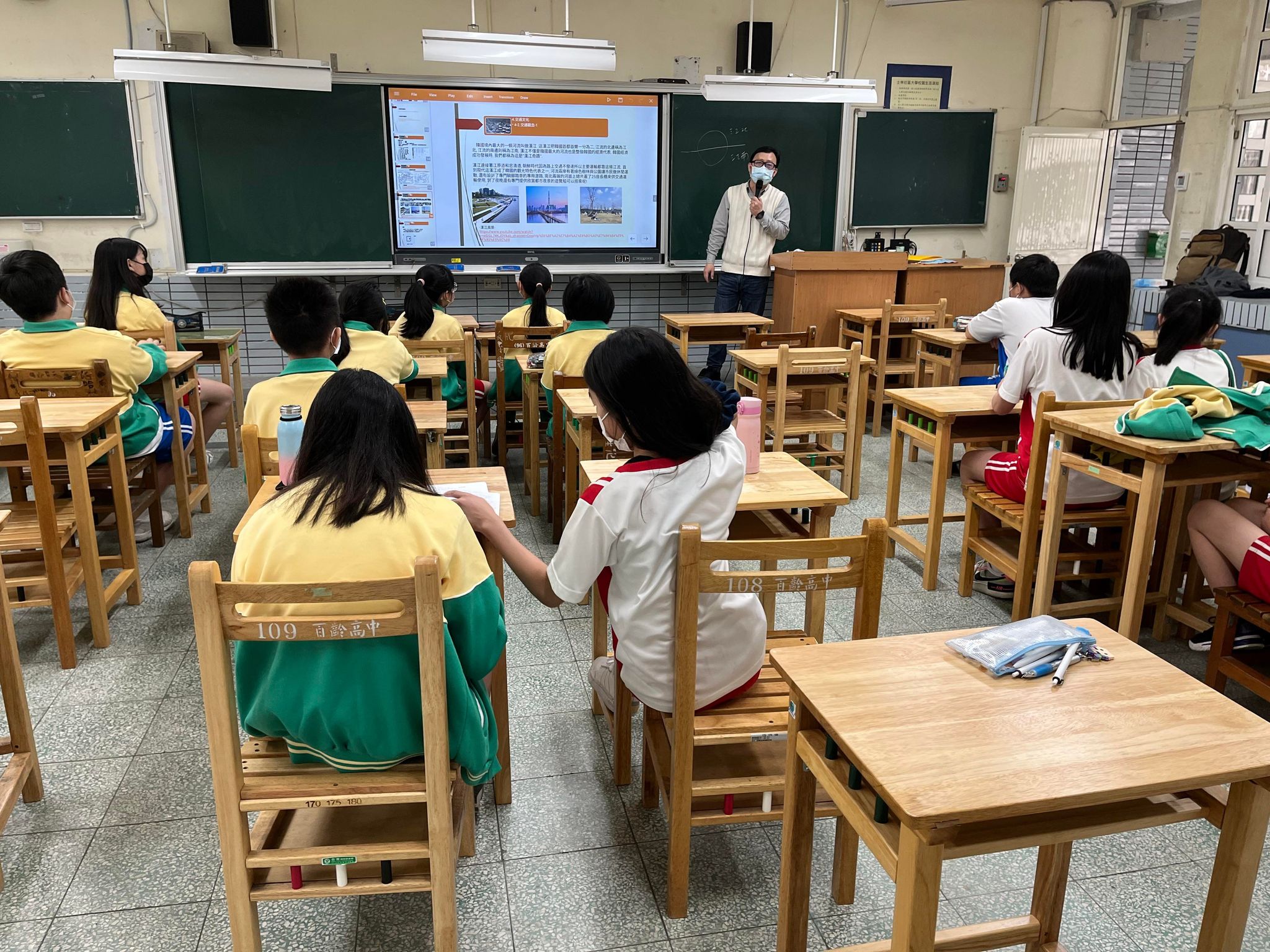 韓國交通概念備註：活動照片請附上原始照片一併回傳備註：活動照片請附上原始照片一併回傳備註：活動照片請附上原始照片一併回傳